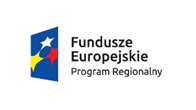 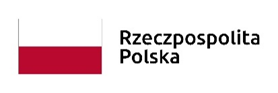 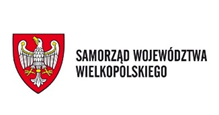 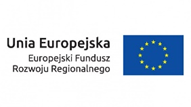 ZAŁĄCZNIK NR 3/2Wykonawca:  ……………………………………………………………………………………………………………………….…………………………….. (dane Wykonawcy)reprezentowany przez: ………………………………………………………………………………………………………………………………………..(imię, nazwisko, stanowisko/podstawa do reprezentacji)
OŚWIADCZENIE WYKONAWCY
OŚWIADCZENIE DOTYCZĄCE PODMIOTU, NA KTÓREGO ZASOBY POWOŁUJE SIĘ WYKONAWCA:Na potrzeby postępowania o udzielenie zamówienia publicznego pn.: „Rekultywacja składowiska odpadów w Koninie gmina Lwówek”, nr spr. RG.271.11.00.2019.ZJ”  prowadzonego przez Gminę Lwówek, ul. Ratuszowa 2, 64-310 Lwówek, oświadczam co następuje:Oświadczam, że w stosunku do następującego/ych podmiotu/tów, na którego/ych zasoby powołuję się w niniejszym postępowaniu, tj.: 
	
….…………………………………………………………………………………………………………………………………………………………………………(podać pełną nazwę firmy, adres, a także w zależności od podmiotu: NIP/PESEL, KRS/CEiDG) nie zachodzą podstawy wykluczenia z postępowania o udzielenie zamówienia.…………………………….., dnia ………………………   	                                               ……………………………………………………
                                                                                                                                (podpis i pieczęć Wykonawcy)

*wypełnić tylko wówczas gdy Wykonawca powołuje się na zasoby innych podmiotów 